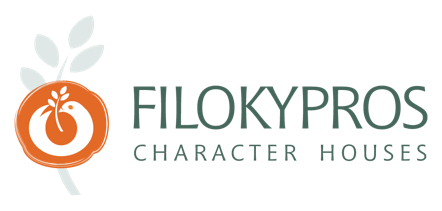 Evkarpos Country HouseDescription from Larnaca Airport to PsematismenosDear Guest,Leaving the Larnaca International Airport, please keep driving always direction Limassol (Lemesos), until you are on the highway A5 to Limassol. At the Exit No. 14 Choirokoitia (Khirokitia) leave the highway, drive immediately right under the bridge and at the end of the road follow the signs to Psematismenos. After you drive 3 km, you will find again a sign leading you to Psematismenos (1 km) where you have to turn to the left. About 1 km turn right and in about 100 meters you will see Evkarpos Country House on the left side.Coordinates: 34° 46´ 4“ N	33° 20´ 44“ E*If you have any problems finding Psematismenos or the Evkarpos Country House give us a call mobile no.  00357 99520973.Evkarpos Country House, Psematismenos,  7743